Príďte spoločne s nami osláviť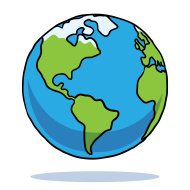 DEŇ ZEMESrdečne vás pozývame na tvorivé popoludnie z odpadového materiálu, ktoré sa uskutoční dňa 27.4.2017 t.j. štvrtok o 15:30hod. Odpadový materiál (plastové fľaše, kartóny od mlieka alebo vajec, plechovky..) si treba priniesť! 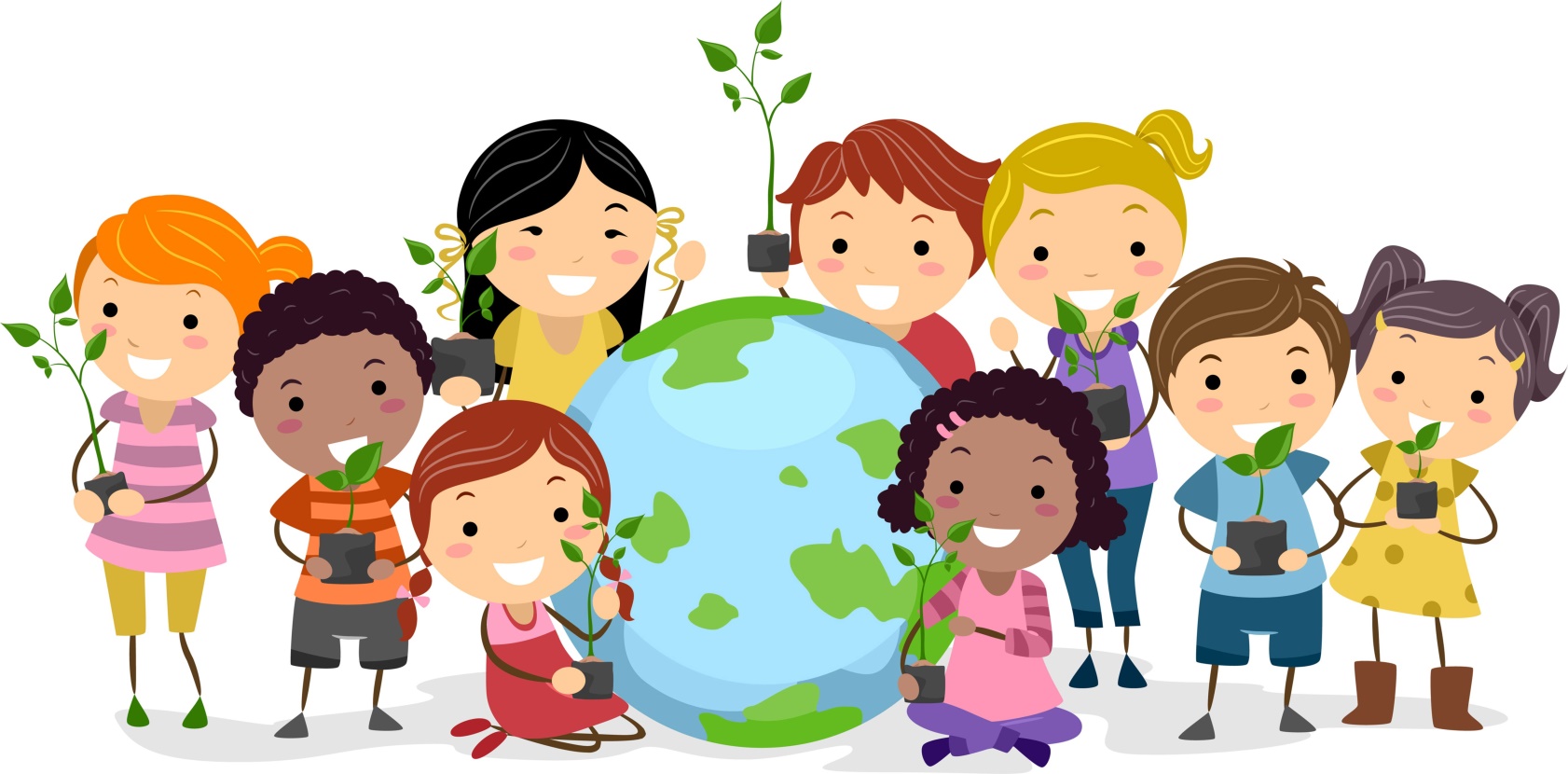 Tešíme sa na Vás!